附件1106年度全民國防左營軍區故事館徵文比賽報名表暨投稿作品106年度全民國防左營軍區故事館徵文比賽報名表暨投稿作品106年度全民國防左營軍區故事館徵文比賽報名表暨投稿作品106年度全民國防左營軍區故事館徵文比賽報名表暨投稿作品投稿者姓名楊紫喬學校十全國小左營軍區故事館參觀照片左營軍區故事館參觀照片左營軍區故事館參觀照片左營軍區故事館參觀照片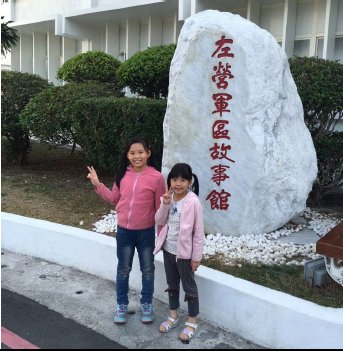 投稿題目：軍區故事館之旅星期日中午，我們全家去軍區故事館參觀，門口前的廣場，有一個好大的船錨，我覺得好神氣喔！進館前，記得把手機調成靜音哦！故事館裡陳列著琳瑯滿目有趣的文物，門邊展示的潛水裝，首先吸引了我的目光，泡泡的頭套好特別喔！全身上下都包起來，好像太空人呀！另外，還有軍艦航行海上，傳遞訊息之用的摩斯密碼，在體驗區用長短鍵「滴滴答答」的打出密碼讓我好有成就感，超有趣的！在展示廳，正播放〈軍區生活的一天〉影片，我知道海軍一早就要出海去操練，一直到晚上才能回家。當我們熟睡了，在寧靜的星空下，海軍仍舊巡視著高雄港灣，守護著我們，我要感謝他們不辭勞苦的保護國家，讓我們可以快樂的上學，平安的擁有舒適的生活雖然我們只是小朋友，但是我們可以多多運動，成為健康有活力的孩子，游泳也是一項很棒的運動，我最喜歡游泳了！擁有強健的體能，才能保護國家喔！走出軍區故事館，已是夕陽西下，放眼望去，一棵棵挺拔的大樹，別著編號的名牌，風景真美！這一趟軍區之旅，腦袋裝了滿滿的知識，心中也裝了滿滿的感動，左營軍區故事館是個值得回味的好地方，下回經過蓮池潭，推薦大家一定要來喔!